Altham Parish Council Meeting to be held on:Tuesday, 2nd November 2021, at 7.00 pm,Council Offices, Media House, Burnley Road, Altham. (Due to the rise of Covid cases in the area and the size of the meeting venue, on health & safety grounds the capacity is limited to a maximum of 10 people per meeting. Members of the public are advised to inform the Council of their intention to attend to aid with meeting arrangements)A065: HousekeepingA066: Apologies for AbsenceA067: Declaration of Members InterestA068: Minutes from the Last MeetingTo submit the minutes of the APC Meeting held on the 21st September 2021 for approval as a correct record. (Attached)Recommended   	- 	That the minutes be received and approved as a correct record.A069: Matters Arising from the Last Minutes (Not listed on the agenda)A070: Public ParticipationA071:	Livingstone Road Allotment SiteRecommended   	- 	That a decision be taken on the future of the Livingstone Road allotment site following communications with the allotment site representative, recent inspection visits and feedback by the APC management committee.A072: Chairman’s ActionA073: Parish Councillor UpdatesA074: CorrespondenceA075: FinanceA076: Updates on:Road Safety (Spids)Moorfield Industrial EstateParish LengthsmanCrime FiguresA077: Clerks ReportMember TrainingParish & Town Conference, 13/11/21, 9.30am, County HallLALC 77th AGM, 20/11/21, 10.00am, Via ZoomA078: Planning Applications/Consultee Information11/21/0565, 28 Epping Avenue Altham BB5 5DR   Certificate of Lawful Use Proposed:  Change of use within permitted Use Class in line with the GPDO - C3 (a) to C3 (b) being a permanent home for children in care supervised by permanent staff living on site with a maximum of two children/young persons and four adults (depending on specifics relevant to children/young persons in need of accommodation)11/21/0539, Bold Venture Farm Burnley Road Altham Accrington BB5 5TR   Works to TPO trees:  Crown raise Sycamore under G7 1978 No 2 Altham South11/21/0531, 4 Barnfield Way Altham Business Park Altham BB5 5YT   Full:  Change of use from B8 storage and distribution to create additional office/training accommodation and relocate the existing warehousing closer to the workshopA079: Christmas and other event(s)- UpdateSaturday 4th December 2021 (Tree switch on 6.00pm) or Thursday 9th December (Tree switch on 6.30pm)A080: 	Any Other Late BusinessDate of Next MeetingThe date of the next APC meeting requires confirmation:Provisional- Wednesday 8th December at 7.00pmAltham Parish Council Agenda (5th Meeting of the Municipal Year 2021 / 2022)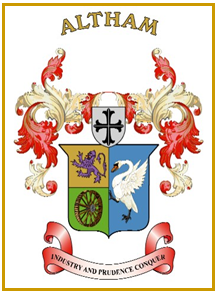 